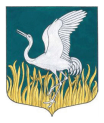 ЛЕНИНГРАДСКАЯ ОБЛАСТЬЛУЖСКИЙ МУНИЦИПАЛЬНЫЙ РАЙОНАДМИНИСТРАЦИЯМШИНСКОГО СЕЛЬСКОГО ПОСЕЛЕНИЯПОСТАНОВЛЕНИЕ От 25 декабря 2018 г.                    № 603Об утверждении требований к закупаемым администрацией Мшинского сельского поселения Лужского муниципального района Ленинградской области и подведомственными казенными учреждениями, бюджетными учреждениями и муниципальными унитарными предприятиями отдельным видам товаров, работ, услуг (в том числе предельные цены товаров, работ, услуг)В соответствии с Федеральным законом от 5 апреля 2013 № 44-ФЗ «О контрактной системе в сфере закупок товаров, работ, услуг для обеспечения государственных и муниципальных нужд», постановлением Правительства Российской Федерации от 18 мая 2015 № 476 «Об утверждении общих требований к порядку разработки и принятия правовых актов о нормировании в сфере закупок, содержанию указанных актов и обеспечению их исполнения», постановлениями администрации Мшинского сельского поселения  от 21.12.2015 № 748 «Об утверждении требований к порядку разработки и принятия правовых актов о нормировании в сфере закупок органами местного самоуправления Лужского муниципального района и Лужского городского поселения, содержанию указанных актов и обеспечению их исполнения» и № 602 «Об утверждении Правил определения требований к закупаемым органами местного самоуправления Лужского муниципального района Ленинградской области  и  Лужского городского поселения и подведомственными им казенными и бюджетными учреждениями и муниципальными унитарными предприятиями отдельным видам товаров, работ, услуг (в том числе предельные цены товаров, работ, услуг)», администрация Мшинского сельского поселения Лужского муниципального района Ленинградской области постановляет:Утвердить прилагаемые Требования к закупаемым администрацией Мшинского сельского поселения Лужского муниципального района Ленинградской области и подведомственными казенными учреждениями, бюджетными учреждениями и муниципальными унитарными предприятиями отдельным видам товаров, работ, услуг (в том числе предельные цены товаров, работ, услуг).Постановление администрации Мшинского сельского поселения № 748 от 21.12.2015 г. «Об утверждении требований к порядку разработки и принятия правовых актов о нормировании в сфере закупок, содержанию указанных актов и обеспечению их исполнения для муниципальных нужд муниципального образования Мшинское сельское поселение Лужского МР ЛО» считать утратившим силу.Ведущему специалисту по социально-экономическому развитию поселения администрации Мшинского СП довести Требования, утвержденные настоящим постановлением до подведомственных казенных учреждений, бюджетных учреждений и муниципальных унитарных предприятий.Контроль за исполнением постановления оставляю за собой.Настоящее постановление подлежит официальному опубликованию.Настоящее постановление вступает в силу со дня подписания.	Глава администрации						        Ю.В.КандыбаРазослано: в дело, прокуратура.ТРЕБОВАНИЯк закупаемым администрацией Мшинского сельского поселения Лужского муниципального района Ленинградской области и подведомственными казенными учреждениями, бюджетными учреждениями и муниципальными унитарными предприятиями отдельным видам товаров, работ, услуг 
(в том числе предельные цены товаров, работ, услуг)Ведомственный перечень отдельных видов товаров, работ, услуг, закупаемых администрацией Мшинского сельского поселения Лужского муниципального района Ленинградской области и подведомственными казенными учреждениями, бюджетными учреждениями и муниципальными унитарными предприятиями отдельным видам товаров, работ, услуг (в том числе предельные цены товаров, работ, услуг)Приложение к постановлению администрации Мшинского сельского поселения Лужского муниципального районаот 25.12.2018 № 603N п/пКод по ОКПДНаименование отдельного вида товаров, работ, услугНаименование отдельного вида товаров, работ, услугЕдиница измеренияЕдиница измеренияЕдиница измеренияЕдиница измеренияТребования к потребительским свойствам (в том числе качеству) и иным характеристикам, утвержденные администрацией муниципального  районаТребования к потребительским свойствам (в том числе качеству) и иным характеристикам, утвержденные администрацией муниципального  районаТребования к потребительским свойствам (в том числе качеству) и иным характеристикам, утвержденные администрацией муниципального  районаТребования к потребительским свойствам (в том числе качеству) и иным характеристикам, утвержденные государственным органомТребования к потребительским свойствам (в том числе качеству) и иным характеристикам, утвержденные государственным органомТребования к потребительским свойствам (в том числе качеству) и иным характеристикам, утвержденные государственным органомТребования к потребительским свойствам (в том числе качеству) и иным характеристикам, утвержденные государственным органомТребования к потребительским свойствам (в том числе качеству) и иным характеристикам, утвержденные государственным органомТребования к потребительским свойствам (в том числе качеству) и иным характеристикам, утвержденные государственным органомТребования к потребительским свойствам (в том числе качеству) и иным характеристикам, утвержденные государственным органомТребования к потребительским свойствам (в том числе качеству) и иным характеристикам, утвержденные государственным органомТребования к потребительским свойствам (в том числе качеству) и иным характеристикам, утвержденные государственным органомТребования к потребительским свойствам (в том числе качеству) и иным характеристикам, утвержденные государственным органомТребования к потребительским свойствам (в том числе качеству) и иным характеристикам, утвержденные государственным органомN п/пКод по ОКПДНаименование отдельного вида товаров, работ, услугНаименование отдельного вида товаров, работ, услугкод по ОКЕИкод по ОКЕИнаименованиенаименованиехарактеристиказначение характеристикизначение характеристикизначение характеристикихарактеристикахарактеристиказначение характеристикизначение характеристикиобоснование отклонения значения характеристики от утвержденной органом местного самоуправленияобоснование отклонения значения характеристики от утвержденной органом местного самоуправленияобоснование отклонения значения характеристики от утвержденной органом местного самоуправленияобоснование отклонения значения характеристики от утвержденной органом местного самоуправленияфункциональное назначение <*>функциональное назначение <*>функциональное назначение <*>Отдельные виды товаров, работ, услуг, включенные в перечень отдельных видов товаров, работ, услуг, предусмотренный приложением № 2 к Правилам определения требований к закупаемым МО Мшинское сельское поселение Лужского муниципального района Ленинградской области и подведомственными им казенными и бюджетными учреждениями отдельным видам товаров, работ, услуг (в том числе предельные цены товаров, работ, услуг)Отдельные виды товаров, работ, услуг, включенные в перечень отдельных видов товаров, работ, услуг, предусмотренный приложением № 2 к Правилам определения требований к закупаемым МО Мшинское сельское поселение Лужского муниципального района Ленинградской области и подведомственными им казенными и бюджетными учреждениями отдельным видам товаров, работ, услуг (в том числе предельные цены товаров, работ, услуг)Отдельные виды товаров, работ, услуг, включенные в перечень отдельных видов товаров, работ, услуг, предусмотренный приложением № 2 к Правилам определения требований к закупаемым МО Мшинское сельское поселение Лужского муниципального района Ленинградской области и подведомственными им казенными и бюджетными учреждениями отдельным видам товаров, работ, услуг (в том числе предельные цены товаров, работ, услуг)Отдельные виды товаров, работ, услуг, включенные в перечень отдельных видов товаров, работ, услуг, предусмотренный приложением № 2 к Правилам определения требований к закупаемым МО Мшинское сельское поселение Лужского муниципального района Ленинградской области и подведомственными им казенными и бюджетными учреждениями отдельным видам товаров, работ, услуг (в том числе предельные цены товаров, работ, услуг)Отдельные виды товаров, работ, услуг, включенные в перечень отдельных видов товаров, работ, услуг, предусмотренный приложением № 2 к Правилам определения требований к закупаемым МО Мшинское сельское поселение Лужского муниципального района Ленинградской области и подведомственными им казенными и бюджетными учреждениями отдельным видам товаров, работ, услуг (в том числе предельные цены товаров, работ, услуг)Отдельные виды товаров, работ, услуг, включенные в перечень отдельных видов товаров, работ, услуг, предусмотренный приложением № 2 к Правилам определения требований к закупаемым МО Мшинское сельское поселение Лужского муниципального района Ленинградской области и подведомственными им казенными и бюджетными учреждениями отдельным видам товаров, работ, услуг (в том числе предельные цены товаров, работ, услуг)Отдельные виды товаров, работ, услуг, включенные в перечень отдельных видов товаров, работ, услуг, предусмотренный приложением № 2 к Правилам определения требований к закупаемым МО Мшинское сельское поселение Лужского муниципального района Ленинградской области и подведомственными им казенными и бюджетными учреждениями отдельным видам товаров, работ, услуг (в том числе предельные цены товаров, работ, услуг)Отдельные виды товаров, работ, услуг, включенные в перечень отдельных видов товаров, работ, услуг, предусмотренный приложением № 2 к Правилам определения требований к закупаемым МО Мшинское сельское поселение Лужского муниципального района Ленинградской области и подведомственными им казенными и бюджетными учреждениями отдельным видам товаров, работ, услуг (в том числе предельные цены товаров, работ, услуг)Отдельные виды товаров, работ, услуг, включенные в перечень отдельных видов товаров, работ, услуг, предусмотренный приложением № 2 к Правилам определения требований к закупаемым МО Мшинское сельское поселение Лужского муниципального района Ленинградской области и подведомственными им казенными и бюджетными учреждениями отдельным видам товаров, работ, услуг (в том числе предельные цены товаров, работ, услуг)Отдельные виды товаров, работ, услуг, включенные в перечень отдельных видов товаров, работ, услуг, предусмотренный приложением № 2 к Правилам определения требований к закупаемым МО Мшинское сельское поселение Лужского муниципального района Ленинградской области и подведомственными им казенными и бюджетными учреждениями отдельным видам товаров, работ, услуг (в том числе предельные цены товаров, работ, услуг)Отдельные виды товаров, работ, услуг, включенные в перечень отдельных видов товаров, работ, услуг, предусмотренный приложением № 2 к Правилам определения требований к закупаемым МО Мшинское сельское поселение Лужского муниципального района Ленинградской области и подведомственными им казенными и бюджетными учреждениями отдельным видам товаров, работ, услуг (в том числе предельные цены товаров, работ, услуг)Отдельные виды товаров, работ, услуг, включенные в перечень отдельных видов товаров, работ, услуг, предусмотренный приложением № 2 к Правилам определения требований к закупаемым МО Мшинское сельское поселение Лужского муниципального района Ленинградской области и подведомственными им казенными и бюджетными учреждениями отдельным видам товаров, работ, услуг (в том числе предельные цены товаров, работ, услуг)Отдельные виды товаров, работ, услуг, включенные в перечень отдельных видов товаров, работ, услуг, предусмотренный приложением № 2 к Правилам определения требований к закупаемым МО Мшинское сельское поселение Лужского муниципального района Ленинградской области и подведомственными им казенными и бюджетными учреждениями отдельным видам товаров, работ, услуг (в том числе предельные цены товаров, работ, услуг)Отдельные виды товаров, работ, услуг, включенные в перечень отдельных видов товаров, работ, услуг, предусмотренный приложением № 2 к Правилам определения требований к закупаемым МО Мшинское сельское поселение Лужского муниципального района Ленинградской области и подведомственными им казенными и бюджетными учреждениями отдельным видам товаров, работ, услуг (в том числе предельные цены товаров, работ, услуг)Отдельные виды товаров, работ, услуг, включенные в перечень отдельных видов товаров, работ, услуг, предусмотренный приложением № 2 к Правилам определения требований к закупаемым МО Мшинское сельское поселение Лужского муниципального района Ленинградской области и подведомственными им казенными и бюджетными учреждениями отдельным видам товаров, работ, услуг (в том числе предельные цены товаров, работ, услуг)Отдельные виды товаров, работ, услуг, включенные в перечень отдельных видов товаров, работ, услуг, предусмотренный приложением № 2 к Правилам определения требований к закупаемым МО Мшинское сельское поселение Лужского муниципального района Ленинградской области и подведомственными им казенными и бюджетными учреждениями отдельным видам товаров, работ, услуг (в том числе предельные цены товаров, работ, услуг)Отдельные виды товаров, работ, услуг, включенные в перечень отдельных видов товаров, работ, услуг, предусмотренный приложением № 2 к Правилам определения требований к закупаемым МО Мшинское сельское поселение Лужского муниципального района Ленинградской области и подведомственными им казенными и бюджетными учреждениями отдельным видам товаров, работ, услуг (в том числе предельные цены товаров, работ, услуг)Отдельные виды товаров, работ, услуг, включенные в перечень отдельных видов товаров, работ, услуг, предусмотренный приложением № 2 к Правилам определения требований к закупаемым МО Мшинское сельское поселение Лужского муниципального района Ленинградской области и подведомственными им казенными и бюджетными учреждениями отдельным видам товаров, работ, услуг (в том числе предельные цены товаров, работ, услуг)Отдельные виды товаров, работ, услуг, включенные в перечень отдельных видов товаров, работ, услуг, предусмотренный приложением № 2 к Правилам определения требований к закупаемым МО Мшинское сельское поселение Лужского муниципального района Ленинградской области и подведомственными им казенными и бюджетными учреждениями отдельным видам товаров, работ, услуг (в том числе предельные цены товаров, работ, услуг)Отдельные виды товаров, работ, услуг, включенные в перечень отдельных видов товаров, работ, услуг, предусмотренный приложением № 2 к Правилам определения требований к закупаемым МО Мшинское сельское поселение Лужского муниципального района Ленинградской области и подведомственными им казенными и бюджетными учреждениями отдельным видам товаров, работ, услуг (в том числе предельные цены товаров, работ, услуг)Отдельные виды товаров, работ, услуг, включенные в перечень отдельных видов товаров, работ, услуг, предусмотренный приложением № 2 к Правилам определения требований к закупаемым МО Мшинское сельское поселение Лужского муниципального района Ленинградской области и подведомственными им казенными и бюджетными учреждениями отдельным видам товаров, работ, услуг (в том числе предельные цены товаров, работ, услуг)132.20.11Аппаратура передающая для радиосвязи, радиовещания и телевидения. Пояснения по требуемой продукции383383РубльРубльТип устройства (телефон/смартфон), поддерживаемые стандарты, операционная система, время работы, метод управления (сенсорный/кнопочный), количество SIM-карт, наличие модулей и интерфейсов (Wi-Fi, Bluetooth, USB, GPS), стоимость годового владения оборудованием (включая договоры технической поддержки, обслуживания, сервисные договоры) из расчета на одного абонента (одну единицу трафика) в течение всего срока службы, предельная ценаТип устройства (телефон/смартфон), поддерживаемые стандарты, операционная система, время работы, метод управления (сенсорный/кнопочный), количество SIM-карт, наличие модулей и интерфейсов (Wi-Fi, Bluetooth, USB, GPS), стоимость годового владения оборудованием (включая договоры технической поддержки, обслуживания, сервисные договоры) из расчета на одного абонента (одну единицу трафика) в течение всего срока службы, предельная цена1)Должности муниципальной службы  категории "Руководители": - высшие/главные должности муниципальной службы – не более 15 000,0;- ведущие должности муниципальной службы – не более 10 000,0.2)Должности муниципальной службы категории "Специалисты" - не более 5000,0;3) Руководители учреждений/Руководители муниципальных унитарных предприятий - не более 10 000,04) Сотрудники учреждений/Работники муниципальных унитарных предприятий – не более 5 000,0Тип устройства (телефон/смартфон), поддерживаемые стандарты, операционная система, время работы, метод управления (сенсорный/кнопочный), количество SIM-карт, наличие модулей и интерфейсов (Wi-Fi, Bluetooth, USB, GPS), стоимость годового владения оборудованием (включая договоры технической поддержки, обслуживания, сервисные договоры) из расчета на одного абонента (одну единицу трафика) в течение всего срока службы, предельная ценаТип устройства (телефон/смартфон), поддерживаемые стандарты, операционная система, время работы, метод управления (сенсорный/кнопочный), количество SIM-карт, наличие модулей и интерфейсов (Wi-Fi, Bluetooth, USB, GPS), стоимость годового владения оборудованием (включая договоры технической поддержки, обслуживания, сервисные договоры) из расчета на одного абонента (одну единицу трафика) в течение всего срока службы, предельная ценаТип устройства (телефон/смартфон), поддерживаемые стандарты, операционная система, время работы, метод управления (сенсорный/кнопочный), количество SIM-карт, наличие модулей и интерфейсов (Wi-Fi, Bluetooth, USB, GPS), стоимость годового владения оборудованием (включая договоры технической поддержки, обслуживания, сервисные договоры) из расчета на одного абонента (одну единицу трафика) в течение всего срока службы, предельная ценаТип устройства (телефон/смартфон), поддерживаемые стандарты, операционная система, время работы, метод управления (сенсорный/кнопочный), количество SIM-карт, наличие модулей и интерфейсов (Wi-Fi, Bluetooth, USB, GPS), стоимость годового владения оборудованием (включая договоры технической поддержки, обслуживания, сервисные договоры) из расчета на одного абонента (одну единицу трафика) в течение всего срока службы, предельная ценаТип устройства (телефон/смартфон), поддерживаемые стандарты, операционная система, время работы, метод управления (сенсорный/кнопочный), количество SIM-карт, наличие модулей и интерфейсов (Wi-Fi, Bluetooth, USB, GPS), стоимость годового владения оборудованием (включая договоры технической поддержки, обслуживания, сервисные договоры) из расчета на одного абонента (одну единицу трафика) в течение всего срока службы, предельная цена1)Должности муниципальной службы  категории "Руководители": - высшие/главные должности муниципальной службы – не более 15 000,0;- ведущие должности муниципальной службы – не более 10 000,0.2)Должности муниципальной службы категории "Специалисты" - не более 5000,0;3) Руководители учреждений/Руководители муниципальных унитарных предприятий - не более 10 000,04) Сотрудники учреждений/Работники муниципальных унитарных предприятий – не более 5 000,01)Должности муниципальной службы  категории "Руководители": - высшие/главные должности муниципальной службы – не более 15 000,0;- ведущие должности муниципальной службы – не более 10 000,0.2)Должности муниципальной службы категории "Специалисты" - не более 5000,0;3) Руководители учреждений/Руководители муниципальных унитарных предприятий - не более 10 000,04) Сотрудники учреждений/Работники муниципальных унитарных предприятий – не более 5 000,01)Должности муниципальной службы  категории "Руководители": - высшие/главные должности муниципальной службы – не более 15 000,0;- ведущие должности муниципальной службы – не более 10 000,0.2)Должности муниципальной службы категории "Специалисты" - не более 5000,0;3) Руководители учреждений/Руководители муниципальных унитарных предприятий - не более 10 000,04) Сотрудники учреждений/Работники муниципальных унитарных предприятий – не более 5 000,0XXX236.11.11Мебель для сидения с металлическим каркасом796796штукаштукаМатериал (металл), обивочные материалыМатериал (металл), обивочные материалы1) Должности муниципальной службы  категории "Руководители": - высшие/главные должности муниципальной службы – Предельное значение - кожа натуральная. Возможные значения: искусственная кожа, мебельный (искусственный) мех, искусственная замша (микрофибра), ткань, нетканые материалы;- ведущие/старшие должности муниципальной службы – Предельное значение - кожа натуральная. Возможные значения: искусственная кожа, мебельный (искусственный) мех, искусственная замша (микрофибра), ткань, нетканые материалы.2) Должности муниципальной службы категории "Специалисты" - Предельное значение - искусственная кожа.Возможные значения:мебельный (искусственный) мех, искусственная замша (микрофибра), ткань, нетканые материалы. 3) Должности муниципальной службы категории "Обеспечивающие специалисты" - Предельное значение - ткань. Возможные значения: нетканые материалы4) Руководители учреждений/Руководители муниципальных унитарных предприятий - Предельное значение - кожа натуральная. Возможные значения: искусственная кожа, мебельный (искусственный) мех, искусственная замша (микрофибра), ткань, нетканые материалы.5) Сотрудники учреждений/Работники муниципальных унитарных предприятий – Возможные значения:мебельный (искусственный) мех, искусственная замша (микрофибра), ткань, нетканые материалы.Материал (металл), обивочные материалыМатериал (металл), обивочные материалыМатериал (металл), обивочные материалыМатериал (металл), обивочные материалыМатериал (металл), обивочные материалы1) Должности муниципальной службы  категории "Руководители": - высшие/главные должности муниципальной службы – Предельное значение - кожа натуральная. Возможные значения: искусственная кожа, мебельный (искусственный) мех, искусственная замша (микрофибра), ткань, нетканые материалы;- ведущие/старшие должности муниципальной службы – Предельное значение - кожа натуральная. Возможные значения: искусственная кожа, мебельный (искусственный) мех, искусственная замша (микрофибра), ткань, нетканые материалы.2) Должности муниципальной службы категории "Специалисты" - Предельное значение - искусственная кожа.Возможные значения:мебельный (искусственный) мех, искусственная замша (микрофибра), ткань, нетканые материалы. 3) Должности муниципальной службы категории "Обеспечивающие специалисты" - Предельное значение - ткань. Возможные значения: нетканые материалы4) Руководители учреждений/Руководители муниципальных унитарных предприятий - Предельное значение - кожа натуральная. Возможные значения: искусственная кожа, мебельный (искусственный) мех, искусственная замша (микрофибра), ткань, нетканые материалы.5) Сотрудники учреждений/Работники муниципальных унитарных предприятий – Возможные значения:мебельный (искусственный) мех, искусственная замша (микрофибра), ткань, нетканые материалы.1) Должности муниципальной службы  категории "Руководители": - высшие/главные должности муниципальной службы – Предельное значение - кожа натуральная. Возможные значения: искусственная кожа, мебельный (искусственный) мех, искусственная замша (микрофибра), ткань, нетканые материалы;- ведущие/старшие должности муниципальной службы – Предельное значение - кожа натуральная. Возможные значения: искусственная кожа, мебельный (искусственный) мех, искусственная замша (микрофибра), ткань, нетканые материалы.2) Должности муниципальной службы категории "Специалисты" - Предельное значение - искусственная кожа.Возможные значения:мебельный (искусственный) мех, искусственная замша (микрофибра), ткань, нетканые материалы. 3) Должности муниципальной службы категории "Обеспечивающие специалисты" - Предельное значение - ткань. Возможные значения: нетканые материалы4) Руководители учреждений/Руководители муниципальных унитарных предприятий - Предельное значение - кожа натуральная. Возможные значения: искусственная кожа, мебельный (искусственный) мех, искусственная замша (микрофибра), ткань, нетканые материалы.5) Сотрудники учреждений/Работники муниципальных унитарных предприятий – Возможные значения:мебельный (искусственный) мех, искусственная замша (микрофибра), ткань, нетканые материалы.1) Должности муниципальной службы  категории "Руководители": - высшие/главные должности муниципальной службы – Предельное значение - кожа натуральная. Возможные значения: искусственная кожа, мебельный (искусственный) мех, искусственная замша (микрофибра), ткань, нетканые материалы;- ведущие/старшие должности муниципальной службы – Предельное значение - кожа натуральная. Возможные значения: искусственная кожа, мебельный (искусственный) мех, искусственная замша (микрофибра), ткань, нетканые материалы.2) Должности муниципальной службы категории "Специалисты" - Предельное значение - искусственная кожа.Возможные значения:мебельный (искусственный) мех, искусственная замша (микрофибра), ткань, нетканые материалы. 3) Должности муниципальной службы категории "Обеспечивающие специалисты" - Предельное значение - ткань. Возможные значения: нетканые материалы4) Руководители учреждений/Руководители муниципальных унитарных предприятий - Предельное значение - кожа натуральная. Возможные значения: искусственная кожа, мебельный (искусственный) мех, искусственная замша (микрофибра), ткань, нетканые материалы.5) Сотрудники учреждений/Работники муниципальных унитарных предприятий – Возможные значения:мебельный (искусственный) мех, искусственная замша (микрофибра), ткань, нетканые материалы.336.11.12Мебель для сидения с деревянным каркасом796796штукаштукаМатериал (вид древесины)Материал (вид древесины)1) Должности муниципальной службы  категории "Руководители" - Предельное значение: МДФ, ДСП и иные материалы;2) Должности муниципальной службы категории "Специалисты" - Возможное значение: МДФ, ДСП и иные материалы.3) Должности муниципальной службы категории "Обеспечивающие специалисты" - Возможное значение: МДФ, ДСП и иные материалы4) Руководители учреждений/Руководители муниципальных унитарных предприятий - Предельное значение: МДФ, ДСП и иные материалы;5) Сотрудники учреждений/Работники муниципальных унитарных предприятий – Возможное значение: МДФ, ДСП и иные материалы.Материал (вид древесины)Материал (вид древесины)Материал (вид древесины)Материал (вид древесины)Материал (вид древесины)1) Должности муниципальной службы  категории "Руководители" - Предельное значение: МДФ, ДСП и иные материалы;2) Должности муниципальной службы категории "Специалисты" - Возможное значение: МДФ, ДСП и иные материалы.3) Должности муниципальной службы категории "Обеспечивающие специалисты" - Возможное значение: МДФ, ДСП и иные материалы4) Руководители учреждений/Руководители муниципальных унитарных предприятий - Предельное значение: МДФ, ДСП и иные материалы;5) Сотрудники учреждений/Работники муниципальных унитарных предприятий – Возможное значение: МДФ, ДСП и иные материалы.1) Должности муниципальной службы  категории "Руководители" - Предельное значение: МДФ, ДСП и иные материалы;2) Должности муниципальной службы категории "Специалисты" - Возможное значение: МДФ, ДСП и иные материалы.3) Должности муниципальной службы категории "Обеспечивающие специалисты" - Возможное значение: МДФ, ДСП и иные материалы4) Руководители учреждений/Руководители муниципальных унитарных предприятий - Предельное значение: МДФ, ДСП и иные материалы;5) Сотрудники учреждений/Работники муниципальных унитарных предприятий – Возможное значение: МДФ, ДСП и иные материалы.1) Должности муниципальной службы  категории "Руководители" - Предельное значение: МДФ, ДСП и иные материалы;2) Должности муниципальной службы категории "Специалисты" - Возможное значение: МДФ, ДСП и иные материалы.3) Должности муниципальной службы категории "Обеспечивающие специалисты" - Возможное значение: МДФ, ДСП и иные материалы4) Руководители учреждений/Руководители муниципальных унитарных предприятий - Предельное значение: МДФ, ДСП и иные материалы;5) Сотрудники учреждений/Работники муниципальных унитарных предприятий – Возможное значение: МДФ, ДСП и иные материалы.336.11.12Мебель для сидения с деревянным каркасом796796штукаштукаОбивочные материалыОбивочные материалы1) Должности муниципальной службы  категории "Руководители": - высшие/главные/ведущие должности муниципальной службы – Предельное значение - кожа натуральная. Предельное значение: искусственная кожа, мебельный (искусственный) мех, искусственная замша;- старшие должности муниципальной службы – Предельное значение - искусственная кожа. Возможные значения: мебельный (искусственный) мех, искусственная замша (микрофибра), ткань, нетканые материалы.2) Должности муниципальной службы категории "Специалисты" - Предельное значение - искусственная кожа. Возможные значения: мебельный (искусственный) мех, искусственная замша (микрофибра), ткань, нетканые материалы. 3) Должности муниципальной службы категории "Обеспечивающие специалисты" - Предельное значение - ткань. Возможное значение - нетканые материалы4) Руководители учреждений/Руководители муниципальных унитарных предприятий - Предельное значение - кожа натуральная. Предельное значение: искусственная кожа, мебельный (искусственный) мех, искусственная замша;5) Сотрудники учреждений/Работники муниципальных унитарных предприятий – Предельное значение - искусственная кожа. Возможные значения: мебельный (искусственный) мех, искусственная замша (микрофибра), ткань, нетканые материалы.Обивочные материалыОбивочные материалыОбивочные материалыОбивочные материалыОбивочные материалы1) Должности муниципальной службы  категории "Руководители": - высшие/главные/ведущие должности муниципальной службы – Предельное значение - кожа натуральная. Предельное значение: искусственная кожа, мебельный (искусственный) мех, искусственная замша;- старшие должности муниципальной службы – Предельное значение - искусственная кожа. Возможные значения: мебельный (искусственный) мех, искусственная замша (микрофибра), ткань, нетканые материалы.2) Должности муниципальной службы категории "Специалисты" - Предельное значение - искусственная кожа. Возможные значения: мебельный (искусственный) мех, искусственная замша (микрофибра), ткань, нетканые материалы. 3) Должности муниципальной службы категории "Обеспечивающие специалисты" - Предельное значение - ткань. Возможное значение - нетканые материалы4) Руководители учреждений/Руководители муниципальных унитарных предприятий - Предельное значение - кожа натуральная. Предельное значение: искусственная кожа, мебельный (искусственный) мех, искусственная замша;5) Сотрудники учреждений/Работники муниципальных унитарных предприятий – Предельное значение - искусственная кожа. Возможные значения: мебельный (искусственный) мех, искусственная замша (микрофибра), ткань, нетканые материалы.1) Должности муниципальной службы  категории "Руководители": - высшие/главные/ведущие должности муниципальной службы – Предельное значение - кожа натуральная. Предельное значение: искусственная кожа, мебельный (искусственный) мех, искусственная замша;- старшие должности муниципальной службы – Предельное значение - искусственная кожа. Возможные значения: мебельный (искусственный) мех, искусственная замша (микрофибра), ткань, нетканые материалы.2) Должности муниципальной службы категории "Специалисты" - Предельное значение - искусственная кожа. Возможные значения: мебельный (искусственный) мех, искусственная замша (микрофибра), ткань, нетканые материалы. 3) Должности муниципальной службы категории "Обеспечивающие специалисты" - Предельное значение - ткань. Возможное значение - нетканые материалы4) Руководители учреждений/Руководители муниципальных унитарных предприятий - Предельное значение - кожа натуральная. Предельное значение: искусственная кожа, мебельный (искусственный) мех, искусственная замша;5) Сотрудники учреждений/Работники муниципальных унитарных предприятий – Предельное значение - искусственная кожа. Возможные значения: мебельный (искусственный) мех, искусственная замша (микрофибра), ткань, нетканые материалы.1) Должности муниципальной службы  категории "Руководители": - высшие/главные/ведущие должности муниципальной службы – Предельное значение - кожа натуральная. Предельное значение: искусственная кожа, мебельный (искусственный) мех, искусственная замша;- старшие должности муниципальной службы – Предельное значение - искусственная кожа. Возможные значения: мебельный (искусственный) мех, искусственная замша (микрофибра), ткань, нетканые материалы.2) Должности муниципальной службы категории "Специалисты" - Предельное значение - искусственная кожа. Возможные значения: мебельный (искусственный) мех, искусственная замша (микрофибра), ткань, нетканые материалы. 3) Должности муниципальной службы категории "Обеспечивающие специалисты" - Предельное значение - ткань. Возможное значение - нетканые материалы4) Руководители учреждений/Руководители муниципальных унитарных предприятий - Предельное значение - кожа натуральная. Предельное значение: искусственная кожа, мебельный (искусственный) мех, искусственная замша;5) Сотрудники учреждений/Работники муниципальных унитарных предприятий – Предельное значение - искусственная кожа. Возможные значения: мебельный (искусственный) мех, искусственная замша (микрофибра), ткань, нетканые материалы.436.11.12Мебель деревянная для офисов, административных помещений, учебных заведений, учреждений культуры и т.п796796штукаштукаМатериал (вид древесины)Материал (вид древесины)1) Должности муниципальной службы  категории "Руководители» - Предельное значение:МДФ, ДСП и иные материалы.2) Должности муниципальной службы категории "Специалисты" - Возможное значение:МДФ, ДСП и иные материалы 3) Должности муниципальной службы категории "Обеспечивающие специалисты" - Возможное значение:МДФ, ДСП и иные материалы4) Руководители учреждений/Руководители муниципальных унитарных предприятий - Предельное значение:МДФ, ДСП и иные материалы;5) Сотрудники учреждений/Работники муниципальных унитарных предприятий – Возможное значение:МДФ, ДСП и иные материалы Материал (вид древесины)Материал (вид древесины)Материал (вид древесины)Материал (вид древесины)Материал (вид древесины)1) Должности муниципальной службы  категории "Руководители» - Предельное значение:МДФ, ДСП и иные материалы.2) Должности муниципальной службы категории "Специалисты" - Возможное значение:МДФ, ДСП и иные материалы 3) Должности муниципальной службы категории "Обеспечивающие специалисты" - Возможное значение:МДФ, ДСП и иные материалы4) Руководители учреждений/Руководители муниципальных унитарных предприятий - Предельное значение:МДФ, ДСП и иные материалы;5) Сотрудники учреждений/Работники муниципальных унитарных предприятий – Возможное значение:МДФ, ДСП и иные материалы 1) Должности муниципальной службы  категории "Руководители» - Предельное значение:МДФ, ДСП и иные материалы.2) Должности муниципальной службы категории "Специалисты" - Возможное значение:МДФ, ДСП и иные материалы 3) Должности муниципальной службы категории "Обеспечивающие специалисты" - Возможное значение:МДФ, ДСП и иные материалы4) Руководители учреждений/Руководители муниципальных унитарных предприятий - Предельное значение:МДФ, ДСП и иные материалы;5) Сотрудники учреждений/Работники муниципальных унитарных предприятий – Возможное значение:МДФ, ДСП и иные материалы 1) Должности муниципальной службы  категории "Руководители» - Предельное значение:МДФ, ДСП и иные материалы.2) Должности муниципальной службы категории "Специалисты" - Возможное значение:МДФ, ДСП и иные материалы 3) Должности муниципальной службы категории "Обеспечивающие специалисты" - Возможное значение:МДФ, ДСП и иные материалы4) Руководители учреждений/Руководители муниципальных унитарных предприятий - Предельное значение:МДФ, ДСП и иные материалы;5) Сотрудники учреждений/Работники муниципальных унитарных предприятий – Возможное значение:МДФ, ДСП и иные материалы Дополнительный перечень отдельных видов товаров, работ, услуг, определенный администрацией Мшинского сельского поселения Лужского муниципального районаДополнительный перечень отдельных видов товаров, работ, услуг, определенный администрацией Мшинского сельского поселения Лужского муниципального районаДополнительный перечень отдельных видов товаров, работ, услуг, определенный администрацией Мшинского сельского поселения Лужского муниципального районаДополнительный перечень отдельных видов товаров, работ, услуг, определенный администрацией Мшинского сельского поселения Лужского муниципального районаДополнительный перечень отдельных видов товаров, работ, услуг, определенный администрацией Мшинского сельского поселения Лужского муниципального районаДополнительный перечень отдельных видов товаров, работ, услуг, определенный администрацией Мшинского сельского поселения Лужского муниципального районаДополнительный перечень отдельных видов товаров, работ, услуг, определенный администрацией Мшинского сельского поселения Лужского муниципального районаДополнительный перечень отдельных видов товаров, работ, услуг, определенный администрацией Мшинского сельского поселения Лужского муниципального районаДополнительный перечень отдельных видов товаров, работ, услуг, определенный администрацией Мшинского сельского поселения Лужского муниципального районаДополнительный перечень отдельных видов товаров, работ, услуг, определенный администрацией Мшинского сельского поселения Лужского муниципального районаДополнительный перечень отдельных видов товаров, работ, услуг, определенный администрацией Мшинского сельского поселения Лужского муниципального районаДополнительный перечень отдельных видов товаров, работ, услуг, определенный администрацией Мшинского сельского поселения Лужского муниципального районаДополнительный перечень отдельных видов товаров, работ, услуг, определенный администрацией Мшинского сельского поселения Лужского муниципального районаДополнительный перечень отдельных видов товаров, работ, услуг, определенный администрацией Мшинского сельского поселения Лужского муниципального районаДополнительный перечень отдельных видов товаров, работ, услуг, определенный администрацией Мшинского сельского поселения Лужского муниципального районаДополнительный перечень отдельных видов товаров, работ, услуг, определенный администрацией Мшинского сельского поселения Лужского муниципального районаДополнительный перечень отдельных видов товаров, работ, услуг, определенный администрацией Мшинского сельского поселения Лужского муниципального районаДополнительный перечень отдельных видов товаров, работ, услуг, определенный администрацией Мшинского сельского поселения Лужского муниципального районаДополнительный перечень отдельных видов товаров, работ, услуг, определенный администрацией Мшинского сельского поселения Лужского муниципального районаДополнительный перечень отдельных видов товаров, работ, услуг, определенный администрацией Мшинского сельского поселения Лужского муниципального районаДополнительный перечень отдельных видов товаров, работ, услуг, определенный администрацией Мшинского сельского поселения Лужского муниципального районаКазенные, бюджетные учреждения и муниципальные унитарные предприятияКазенные, бюджетные учреждения и муниципальные унитарные предприятияКазенные, бюджетные учреждения и муниципальные унитарные предприятияКазенные, бюджетные учреждения и муниципальные унитарные предприятияКазенные, бюджетные учреждения и муниципальные унитарные предприятияКазенные, бюджетные учреждения и муниципальные унитарные предприятияКазенные, бюджетные учреждения и муниципальные унитарные предприятияКазенные, бюджетные учреждения и муниципальные унитарные предприятияКазенные, бюджетные учреждения и муниципальные унитарные предприятияКазенные, бюджетные учреждения и муниципальные унитарные предприятияКазенные, бюджетные учреждения и муниципальные унитарные предприятияКазенные, бюджетные учреждения и муниципальные унитарные предприятияКазенные, бюджетные учреждения и муниципальные унитарные предприятияКазенные, бюджетные учреждения и муниципальные унитарные предприятияКазенные, бюджетные учреждения и муниципальные унитарные предприятияКазенные, бюджетные учреждения и муниципальные унитарные предприятияКазенные, бюджетные учреждения и муниципальные унитарные предприятияКазенные, бюджетные учреждения и муниципальные унитарные предприятияКазенные, бюджетные учреждения и муниципальные унитарные предприятияКазенные, бюджетные учреждения и муниципальные унитарные предприятияКазенные, бюджетные учреждения и муниципальные унитарные предприятия2.229.10.22Автомобиль легковой251251л/сл/сне определенаМощность, л/сМощность, л/сМощность, л/сне более 200,0не более 200,0не более 200,0не более 200,02.229.10.22Автомобиль легковой383383рубльрубльпредельная ценапредельная ценане установленапредельная ценапредельная ценапредельная ценане более 1 500 000,0не более 1 500 000,0не более 1 500 000,0не более 1 500 000,0